РЕСПУБЛИКА ДАГЕСТАНСОБРАНИЕ ДЕПУТАТОВ МУНИЦИПАЛЬНОГО РАЙОНА «ДЕРБЕНТСКИЙ РАЙОН»368600, г. Дербент, ул. Гагарина, 23                                                                                                              тел: 4-31-75« 28» сентября 2017 г.                                                                                                      №10/1РЕШЕНИЕ «Об утверждении  Положенияо порядке увольнения (освобождения от должности) лиц,замещающих муниципальные должности на постоянной основе,в муниципальном районе «Дербентский район» в связи с утратой доверия»      Во исполнение поручения Главы Республики Дагестан  Абдулатипова Р.Г.,  и рассмотрев обращение Главы муниципального района «Дербентский район» Джелилова  М.Х., а также в соответствии с ФЗ №303 от 03.11.2015г., ФЗ №131 от 6.09.2003 г., ФЗ №273 от 25.12.2008г., ФЗ № 230 от 3.12.2012г., ФЗ № 79 от 7.05.2013года, Собрание депутатов муниципального района «Дербентский район»                                           РЕШИЛО:         1. Утвердить  Положение о порядке увольнения (освобождения от должности) лиц, замещающих муниципальные должности на постоянной основе, в муниципальном районе «Дербентский район» в связи с утратой доверия» - прилагается.         2. Контроль над исполнением настоящего решения возложить на заместителя Председателя Собрания депутатов Дербентского района Фатуллаева Л.Ф. ПредседательСобрания депутатов МР «Дербентский район»                                                          Семедов М. А.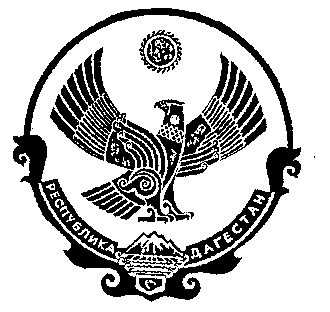 